Сведения о жилых домах, подлежащих включению в реестр пустующих жилых домов: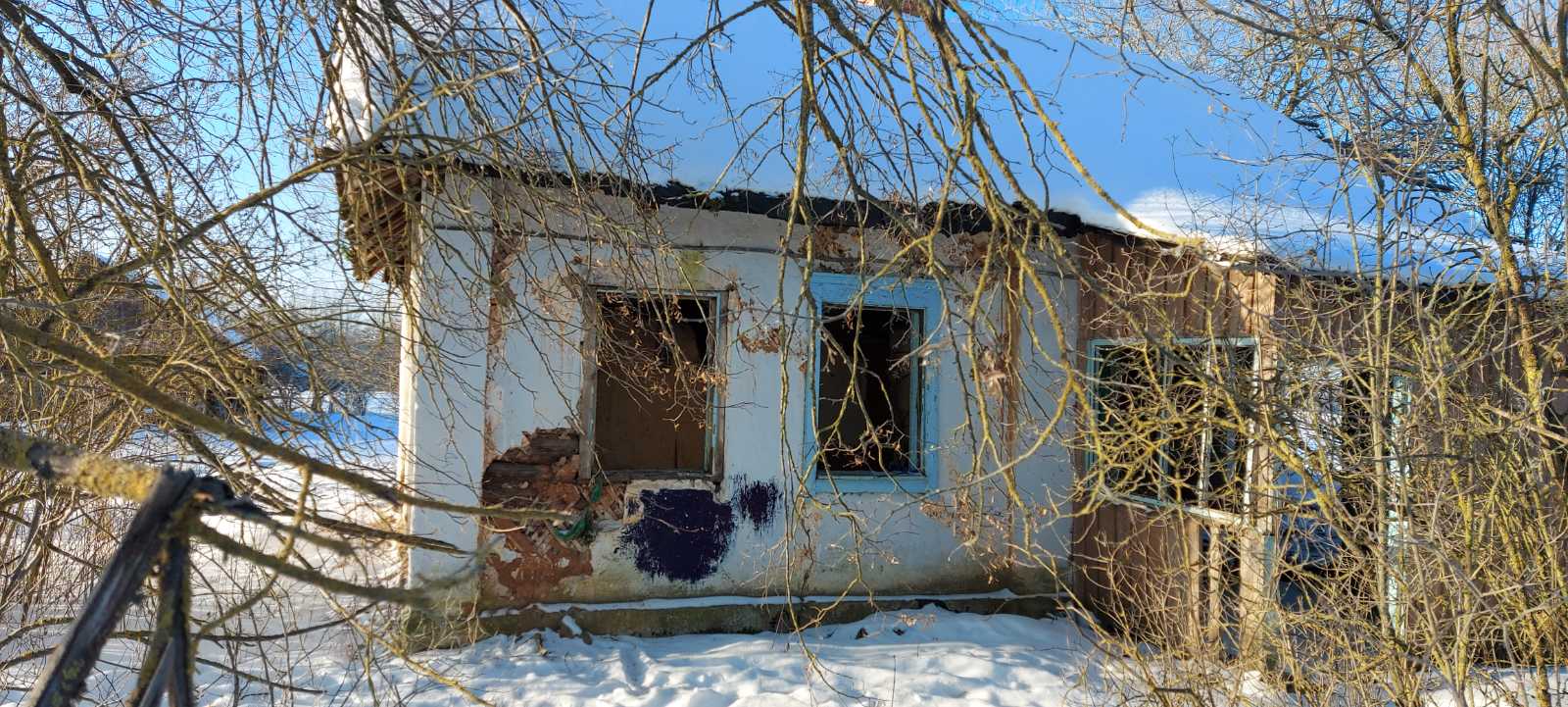 Язненский с/с, д. Босяные 3. В похозяйственной книге № 9 д. Босянки 3 Язненского сельсовета за  2006-2010 гг. значится хозяйство Павловской Лидии Степановны, 1906 г.р. (умерла), глава хозяйства.Срок непроживания в жилом доме: последние три годаСведения об уплате налога на недвижимость, земельного налога, внесении платы за жилищно-коммунальные услуги, возмещении расходов на электроэнергию, выполнении требований законодательства об обязательном страховании строений: сведений об уплате земельного налога и налога на недвижимость не имеется, договор на оказание жилищно-коммунальных услуг не заключался, информация об оплате за электроэнергию отсутствует., взносы по обязательному страхованию строений не начислялись.Размеры дома, площадь дома, дата ввода в эксплуатацию жилого дома: 45 кв.м, 1965 г.п.Материал стен: бревенчатыеЭтажность: одноэтажныйПодземная этажность: отсутствуетСоставные части и принадлежности жилого дома: износ жилого дома 74%Сведения о земельном участке: права на земельный участок не зарегистрированы.	Предлагаем всем заинтересованным лицам, имеющим право владения и пользования данным домом, в течение одного месяца со дня опубликования сведений представить в Миорский районный исполнительный комитет уведомление о намерении использовать жилой дом для проживания с приложением документов, подтверждающих наличие оснований владения жилым домом. Непредставление в райисполком письменного уведомления о намерении использовать такой дом для проживания будет являться отказом от права собственности на него.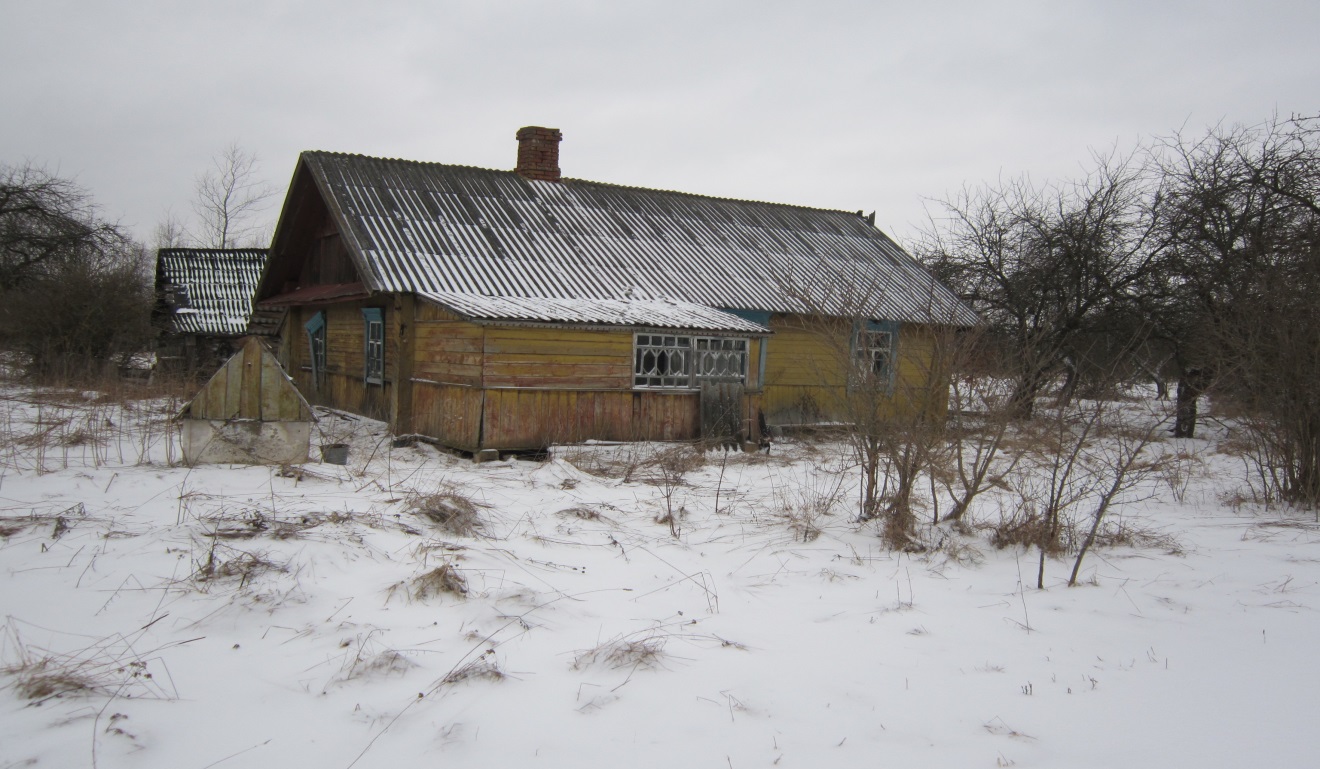 Язненский с/с, д. АвласенкиВ похозяйственной книге № 27 д. Авласенки за 2002-2006 гг. значится хозяйство Станкевич Марии Ивановны (умершая), 1938 г.р., глава хозяйства. Срок непроживания в жилом доме: около 10 летСведения об уплате налога на недвижимость, земельного налога, внесении платы за жилищно-коммунальные услуги, возмещении расходов на электроэнергию, выполнении требований законодательства об обязательном страховании строений: сведений об уплате земельного налога и налога на недвижимость не имеется, договор на оказание жилищно-коммунальных услуг не заключался, договор электроснабжения закрыт 13.02.2012,  взносы по обязательному страхованию строений не начислялись.Размеры дома, площадь дома, дата ввода в эксплуатацию жилого дома: 56 кв.м, 1959 г.п.Материал стен: бревенчатыеЭтажность: одноэтажныйПодземная этажность: отсутствуетСоставные части и принадлежности жилого дома: износ жилого дома 50%, колодец, сарай бревенчатыйСведения о земельном участке: права на земельный участок не зарегистрированы.	Предлагаем всем заинтересованным лицам, имеющим право владения и пользования данным домом, в течение одного месяца со дня опубликования сведений представить в Миорский районный исполнительный комитет уведомление о намерении использовать жилой дом для проживания с приложением документов, подтверждающих наличие оснований владения жилым домом. Непредставление в райисполком письменного уведомления о намерении использовать такой дом для проживания будет являться отказом от права собственности на него.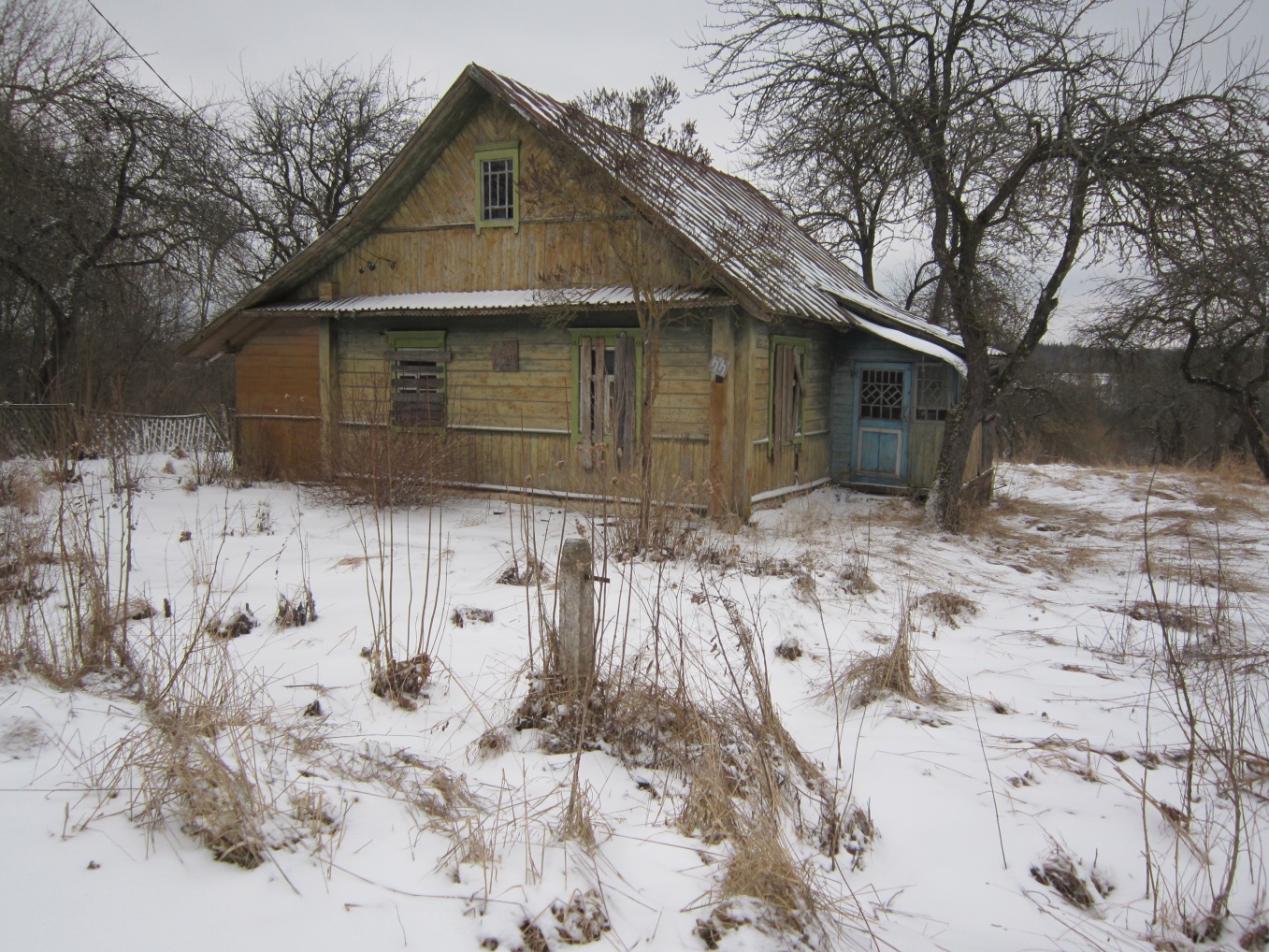 Язненский с/с, д. АвласенкиВ похозяйственной книге № 27 д. Авласенки за 2002-2006 гг. значится хозяйство Пучковской Евдокии Петровны, 1911 г.р., глава хозяйства (имеется запись «умерла»).   Срок непроживания в жилом доме: с 2002 г.Сведения об уплате налога на недвижимость, земельного налога, внесении платы за жилищно-коммунальные услуги, возмещении расходов на электроэнергию, выполнении требований законодательства об обязательном страховании строений: сведений об уплате земельного налога и налога на недвижимость не имеется, договор на оказание жилищно-коммунальных услуг не заключался, информация об оплате  услуг электроснабжения отсутствует,  взносы по обязательному страхованию строений не начислялись.Размеры дома, площадь дома, дата ввода в эксплуатацию жилого дома: 70 кв.м, 1958 г.п.Материал стен: бревенчатыеЭтажность: одноэтажныйПодземная этажность: отсутствуетСоставные части и принадлежности жилого дома: доступ в дом не предоставлен, износ жилого дома не представляется возможным определить, сарай бревенчатый.Сведения о земельном участке: права на земельный участок не зарегистрированы.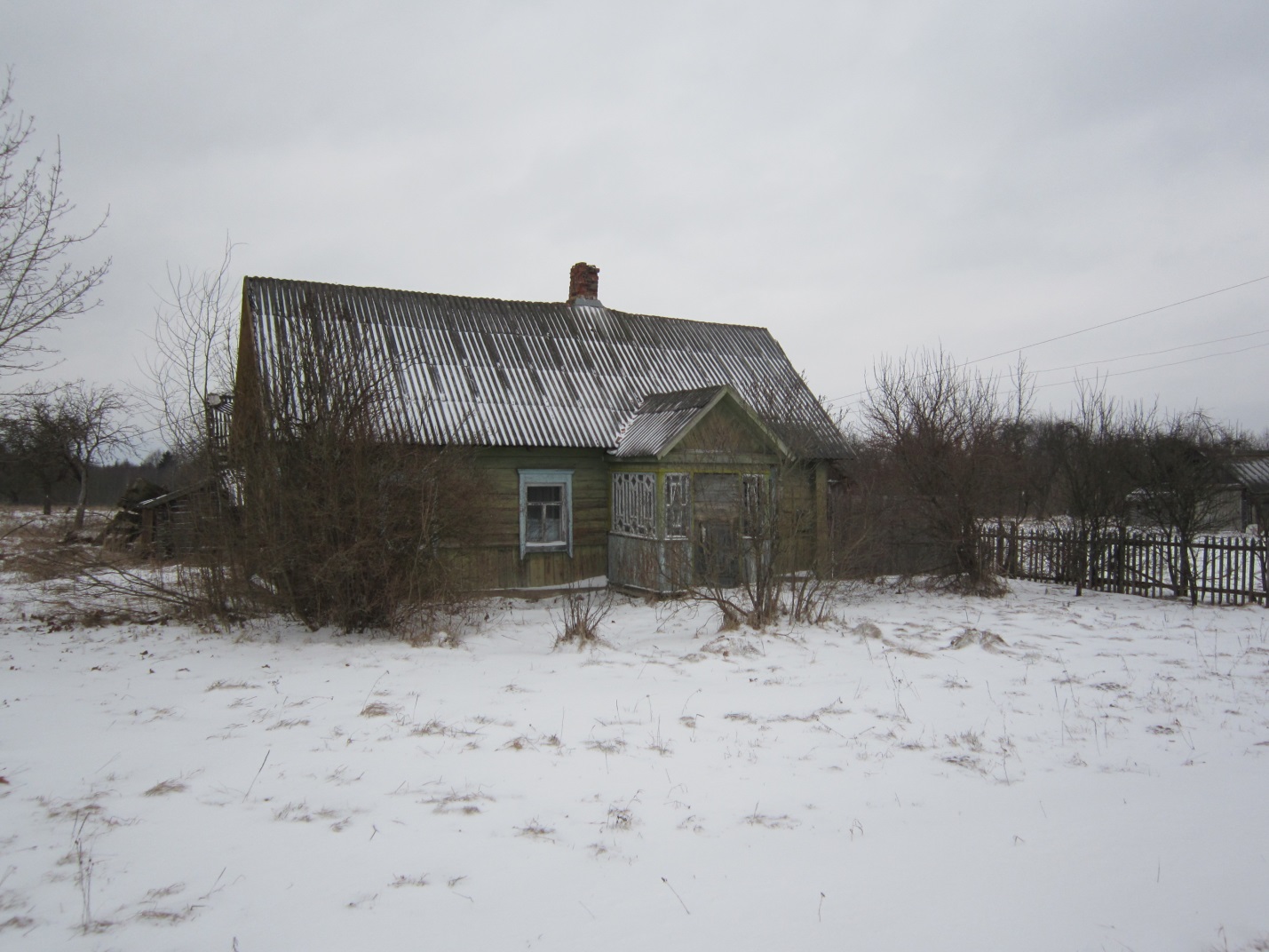 Язненский с/с, х. СивицкиеВ документах архивного фонда «Язненский сельский Совет депутатов и исполнительный комитет» похозяйственной книге № 37 х. Сивицкие за 1996-2001 гг. значится хозяйство Вяля Валентина Григорьевича, 1914 г.р., глава хозяйства (зачеркнуто, имеется запись «умер», исправлено на Вяль Зинаиду Антоновну).Срок непроживания в жилом доме: последние три годаСведения об уплате налога на недвижимость, земельного налога, внесении платы за жилищно-коммунальные услуги, возмещении расходов на электроэнергию, выполнении требований законодательства об обязательном страховании строений: сведений об уплате земельного налога и налога на недвижимость не имеется, договор на оказание жилищно-коммунальных услуг не заключался, информация об оплате  услуг электроснабжения отсутствует,  взносы по обязательному страхованию строений не начислялись.Размеры дома, площадь дома, дата ввода в эксплуатацию жилого дома: нет сведенийМатериал стен: бревенчатыеЭтажность: одноэтажныйПодземная этажность: отсутствуетСоставные части и принадлежности жилого дома: износ жилого дома 49%, колодец, сарай бревенчатый, сарай дощатый.Сведения о земельном участке: права на земельный участок не зарегистрированы.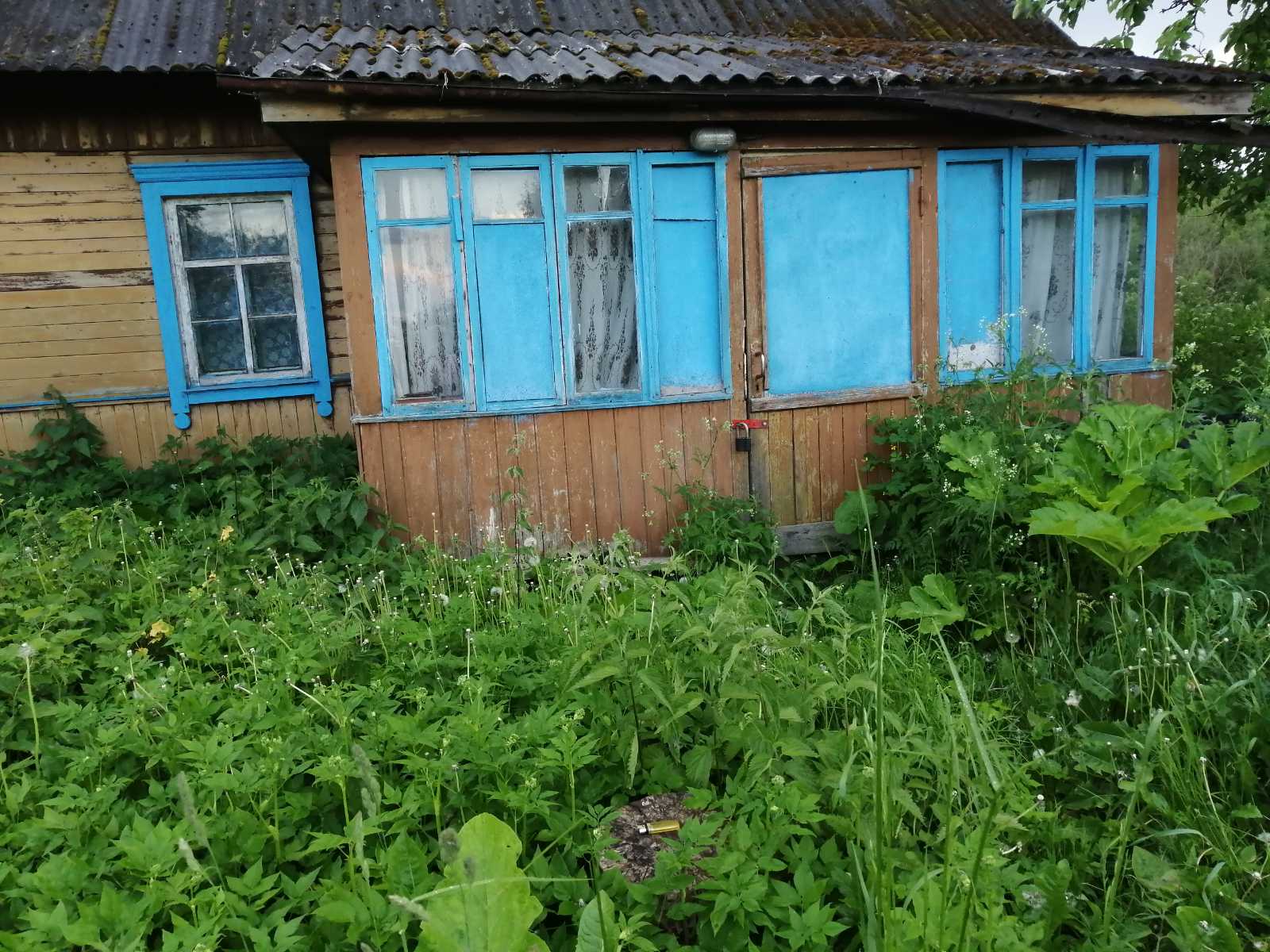 Язненский с/с, д. ИстВ документах архивного фонда «Язненский сельский Совет депутатов и его исполнительный комитет» в похозяйственной книге д. Ист за 1996-2001 гг. значится хозяйство Красько Владимира Петровича, 1923 г.р., глава хозяйства (зачеркнуто, имеется запись «умер»), исправлено на Красько Лидию Петровну.Срок непроживания в жилом доме: последние три годаСведения об уплате налога на недвижимость, земельного налога, внесении платы за жилищно-коммунальные услуги, возмещении расходов на электроэнергию, выполнении требований законодательства об обязательном страховании строений: сведений об уплате земельного налога и налога на недвижимость не имеется, договор на оказание жилищно-коммунальных услуг не заключался, информация об оплате  услуг электроснабжения отсутствует,  взносы по обязательному страхованию строений не начислялись.Размеры дома, площадь дома, дата ввода в эксплуатацию жилого дома: 40 кв.м, 1954 г.Материал стен: бревенчатыеЭтажность: одноэтажныйПодземная этажность: отсутствуетСоставные части и принадлежности жилого дома: доступ в дом не предоставлен, износ жилого дома не представляется возможным определить, гараж дощатыйСведения о земельном участке: права на земельный участок не зарегистрированы.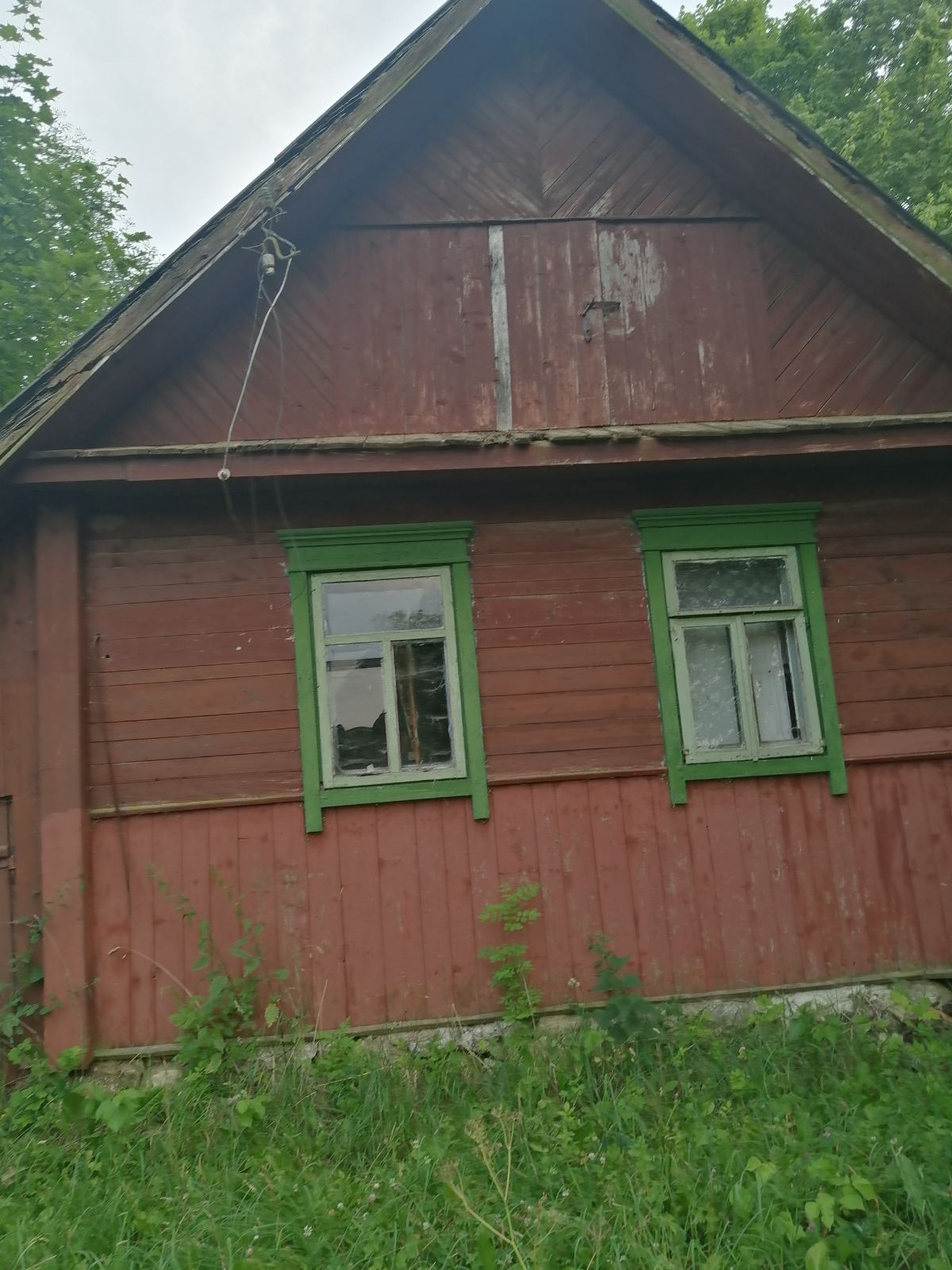 Язненский с/с, д. ИстВ похозяйственной книге № 9 д. Ист Язненского сельсовета за  2016-2020 гг. значится хозяйство Глебко Лидии Ивановны, 1923 г.р. (умерла), глава хозяйства.Срок непроживания в жилом доме: с 2016 г.Сведения об уплате налога на недвижимость, земельного налога, внесении платы за жилищно-коммунальные услуги, возмещении расходов на электроэнергию, выполнении требований законодательства об обязательном страховании строений: сведений об уплате земельного налога и налога на недвижимость не имеется, договор на оказание жилищно-коммунальных услуг не заключался, информация об оплате  услуг электроснабжения отсутствует,  взносы по обязательному страхованию строений не начислялись.Размеры дома, площадь дома, дата ввода в эксплуатацию жилого дома: 40 кв.м, 1954 г.Материал стен: бревенчатыеЭтажность: одноэтажныйПодземная этажность: отсутствуетСоставные части и принадлежности жилого дома: доступ в дом не предоставлен, износ жилого дома не представляется возможным определить, гараж дощатыйСведения о земельном участке: права на земельный участок не зарегистрированы.Контактные данные: Миорский районный исполнительный комитет, индекс 211287, г. Миоры, ул. Дзержинского, д. 17.Должностное лицо, ответственное за работу с пустующими и ветхими домами: заместитель начальника отдела архитектуры и строительства, жилищно-коммунального хозяйства Миорского районного исполнительного комитета Вишневская Вероника Георгиевна, рабочий телефон 8 021 52 5 19 46, эл.почта ookrrec@vitebsk.by.